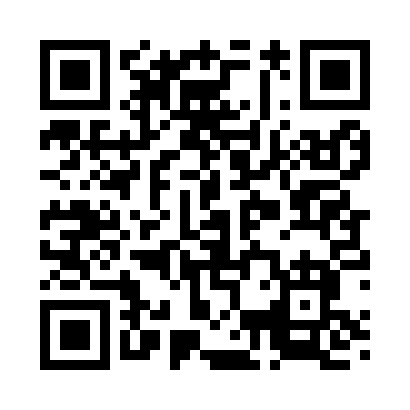 Prayer times for Never Spur, Missouri, USAMon 1 Jul 2024 - Wed 31 Jul 2024High Latitude Method: Angle Based RulePrayer Calculation Method: Islamic Society of North AmericaAsar Calculation Method: ShafiPrayer times provided by https://www.salahtimes.comDateDayFajrSunriseDhuhrAsrMaghribIsha1Mon4:135:421:024:548:219:502Tue4:145:431:024:548:219:503Wed4:145:431:024:548:219:504Thu4:155:441:024:548:219:495Fri4:165:441:024:548:209:496Sat4:165:451:034:548:209:497Sun4:175:461:034:548:209:488Mon4:185:461:034:548:209:489Tue4:195:471:034:558:199:4710Wed4:205:471:034:558:199:4711Thu4:205:481:034:558:199:4612Fri4:215:491:044:558:189:4513Sat4:225:491:044:558:189:4514Sun4:235:501:044:558:179:4415Mon4:245:511:044:558:179:4316Tue4:255:511:044:558:169:4217Wed4:265:521:044:558:169:4218Thu4:275:531:044:558:159:4119Fri4:285:541:044:558:149:4020Sat4:295:541:044:558:149:3921Sun4:305:551:044:558:139:3822Mon4:315:561:044:548:129:3723Tue4:325:571:044:548:129:3624Wed4:335:571:044:548:119:3525Thu4:345:581:044:548:109:3426Fri4:355:591:044:548:099:3327Sat4:366:001:044:548:089:3228Sun4:376:001:044:548:089:3029Mon4:396:011:044:538:079:2930Tue4:406:021:044:538:069:2831Wed4:416:031:044:538:059:27